KPC PUBLIC SCHOOL, KHARGHAR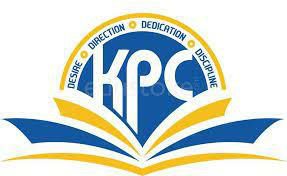 ASSESSMENT - IV (2022-2023)GRADE : VII 								              MARKS: 50      SUBJECT:  SST								              TIME: 2.00 Hrs.      Q1. A.  Fill in the Blanks:										     [10 M]1. Guru Granth Sahib was compiled by ___________________2. ____________ is known as the Rice Bowl of India.  3. Saguna Bhakti believes in a _________________4. _____________ prescribed the rules of Varna5. Temperate Grasslands of North America are called ____________6. _____________ comprise tundra vegetation.7. _________ are those settlements where people live only till the resources are available and then go to another place.8. __________ forests shed their leaves before a long dry season.9. The activity through which a product is promoted is known as ___________________10. The responsibility of the media is to present the news events in a ___________manner. B. Match the Following: 										      [5M]1. Print Media		- Worshippers of Shiva2. Consumer		- Worshippers of Vishnu3. Pine			- Newspaper4. Alvars		- Who buys a product or service5. Nayanars		- Coniferous Q2. Answer in One Sentence: 									      [8M]1. In which part of the world is tropical deciduous forests found?2. What does the term ‘Bhakti’ mean?3. Why were social changes not the same at all the places?4. Which is the largest desert in the World?5.What are nucleated settlements?6. Which Sufi saint is associated with the city of Ajmir?7. What is a public interest?8. What is media?Q3. State Whether the following Sentences are True or False: 					     [5M]1. The Bhils lived in the North-Eastern part of the sub-continent.2. Ramanuja was a follower of Saint Kabir. 3. Tropical forests are found in the exterior parts of the continent.4. The Ganga-Brahmaputra river system is an important inland waterways.5. Big Business Houses as well as the government influence the media.Q4. Arrange in Chronological Order								     [5M]1. Sort the Bhakti saints in the correct chronological order of the era in which they live. 	1. Mirabai 2. Ramananda 3. Kabir 4. Ramanuja 5. Guru NanakQ5. On an outline map of India mark the following. Give a proper index. (Any 5)    		     [5M]1. The place of Saint Mirabai2. Any one Important Sea port 3. Any one International Airport in India4. The tribe to which Rani Durgavati belonged to5.The tribe to which Rudra Singh belonged to 6. The place where Saint Tukaram belonged to 7. Naga TribeQ6. Answer in Details: (Any Three)								     [6M]1. What is the main teaching of Guru Nanak?2. What was the significance of the khanqahs and dargahs in the Sufi religion?3. Discuss how human activities have led to the destruction and depletion of natural vegetation and wildlife.4. Differentiate between rural and urban settlements.5. How do advertisements impact the local neighbourhood shops?Q7. Give Reasons: (Any 2)										    [6M]1. Tropical Evergreen forests are called the lungs of the world.2. Seas and oceans played an important role in international trade and commerce.3. Why is it important to critically evaluate each news item appearing in the media? 4. The people searching for a new religion in north India.---------------------------------------------------------------------------------------------------------------------------	 